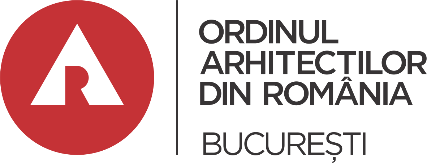 	CONFERINȚA FILIALEI TERITORIALE BUCUREȘTI 							A ORDINULUI ARHITECȚILOR DIN ROMÂNIA, București 12 mai 2018SCRISOARE DE INTENŢIENumele și prenumele ___Frumuşani Radu ValentinMembru în Filiala București a O.A.R. având nr. T.N.A.__1113Date personale: nr. tel./adresă e-mail_____________________________________________   Funcția pentru care candidez __Membru Comisia de DisciplinăAm deținut funcții în foruri de conducere sau comisii*:1.  București funcția de Preşedinte Comisia de Disciplină în perioada 2010-2014 și cea mai importantă realizare a fost Preşedinte Comisie2. ților din România** funcția de Membru în Comisia de Disciplină  în perioada 2014 2018 și cea mai importantă realizare a fost -3. Nu am deținut nici o funcție (se bifează prin încercuirea numărului)	A. Motivele pentru care candidez și care mă recomandă:1 Seriozitate2 Experientă profesională deosebită de peste 40 de ani.3 Cunoasterea legislaţiei în domeniu4 Continuarea unei activităti pe care o cunosc foarte bine.	B. Obiectivele pe care le am în vedere, dacă voi fi ales/aleasă:1 Imparţialitate2 Introducerea aceloraşi sisteme de judecată ca  de Disciplina.3 Audierea partilor cu impartialitate.4 Rigurozitate in emiterea horaririlor.	C. Activitățile concrete pe care intenționez să le propun și/sau realizez	pentru atingerea obiectivelor propuse:1 Analiza tuturor situatiilor conflictuale aflate în discutie 2 Audierea partilor fara nici un fel de antepronuntare.3 Reducerea la maxim a timpilor de la analiza cazului (dosarului) pina la emiterea Hotaririi.4 Consultare permanenta cu juristul Ordinului.	D. În opinia mea Ordinul Arhitecților este:…… Ordinul Arhitecților din România este o organizație profesională care gestioneaza dreptul de semnatura.   Înțeleg că datele personale cuprinse în prezenta cerere și în anexele acesteia sunt necesare în procesul de organizare a conferinței și îmi exprim acordul de a fi făcute publice în acest scop.Data			Semnătura			Parafa individuală* indiferent dacă este comisie aleasă sau numită ** cei care au fost membrii ai Consiliului Teritorial sau Consiliului Național în mandatul 2014-2018 fac mențiunea dacă au decăzut din    funcție potrivit prevederilor art. 30, al. (1), lit. x) și art. 31, al. (9), din regulamentul-cadru al filialelor sau, după caz, art. 29, al. (8) din ROF